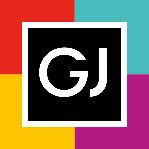 Informacja prasowa: 06-07-2023, Częstochowaźródło: Biuro Prasowe Galerii JurajskiejTomasz Pietrzak/Guarana PRtel. 509 106 256 mail. tomasz.pietrzak[at]guaranapr.plGaleria Jurajska modernizuje parkingiGaleria Jurajska inwestuje w swoją przestrzeń. W największym w Częstochowie centrum handlowym trwa właśnie zakrojona na szeroką skalę, wieloetapowa modernizacja parkingów wielopoziomowych, które przewidziane są na 733 samochody.Pierwsza część prac już się zakończyła. W jej efekcie wymieniono nawierzchnię żywiczną na poziomie 2 i 2A. parkingu, a także nawierzchnię w częściach wjazdowych i zjazdowych pomiędzy poziomem 1A. a poziomem 2A. Kolejne prace zaplanowane są na ten rok - informuje galeria.W 2023 roku skoncentrują się one na nawierzchni na poziomie 1 i 1A, a także na odcinkach, które łączą ze sobą poziomy 0, 1 i 1A. Prace mają także objąć odświeżenie ścian fasadowych parkingów na wszystkich ich poziomach.– To jedna z naszych ważniejszych inwestycji w ostatnich latach, kluczowa dla footfallu i atrakcyjności galerii. Dziś zdecydowana większość odwiedzających Jurajską to zmotoryzowani, którzy na zakupy do galerii dojeżdżają samochodem lub motocyklem z całego regionu, a także z 3 ościennych województw – mówi Anna Borecka, zastępca dyrektora Galerii Jurajskiej.– Dlatego tak ważne dla nas jest, aby zapewnić im możliwie najwyższy komfort parkowania. W ostatnich latach skupiliśmy się na zwiększeniu miejsc postojowych, w efekcie czego w Jurajskiej jest ich łącznie aż 2200. Tym razem koncentrujemy się na pracach modernizacyjnych, które odświeżają miejsca, które powstały w momencie otwarcia galerii 14 lat temu – dodaje.Dzięki pracom parkingi zyskują stopniowo nową, wodoszczelną i odporną na czynniki zewnętrzne nawierzchnię. Wymiana dylatacji z kolei zredukuje hałas, który towarzyszy poruszaniu się samochodów po piętrowym parkingu – informuje Jurajska.– Prace realizujemy etapami tak, aby nie były one uciążliwe dla klientów i nie przyczyniały się do znacznego zmniejszenia miejsc postojowych. Cała inwestycja przebiega niezwykle sprawnie, co sprawia, że prace nie są odczuwalne ani przez odwiedzających, ani przez najemców i nie mają wpływu na prowadzony biznes i atrakcyjność obiektu w oczach zmotoryzowanych klientów – mówi.W Galerii Jurajskiej można dziś znaleźć łącznie 2200 miejsc postojowych, z czego 2145 przewidziano dla samochodów, 30 dla motocykli, a 25 dla autokarów wycieczkowych. Z myślą o tych ostatnich stworzono nawet osobny parking, który znajduje się w bezpośrednim sąsiedztwie obiektu.  ***Galeria Jurajska to największe centrum handlowe w Częstochowie (49 tys. m kw. GLA). Działający od 2009 roku obiekt z roku na roku zyskuje na popularności. W efekcie dziś to najchętniej wybierana galeria w mieście i jedna z najpopularniejszych w regionie.  W Galerii Jurajskiej można znaleźć 200 sklepów, punktów usługowych i gastronomicznych oraz wielosalowe kino Cinema City. Ofertę wypełniają najpopularniejsze polskie i zagraniczne marki.  Swoje sklepy mają tutaj m.in. Grupa LPP (Reserved, Cropp, Home & You, House, Mohito, Sinsay), grupa Inditex (Zara, Bershka, Stradivarius, Massimo Dutti), H&M, TK Maxx, Mango, New Yorker, Douglas, Rossmann, Sephora, Super Pharm, Euro RTV AGD, Intersport, Empik, Smyk, Apart i wiele innych. W obiekcie działa także strefa rozrywki Bajkowy Labirynt. Operatorem spożywczym jest natomiast Biedronka. Do dyspozycji klientów Galerii Jurajskiej jest wielopoziomowy parking mogący pomieścić ponad 2200 samochodów, parking autokarowy, rowerowy, motocyklowy a także nowocześnie zaaranżowana strefa restauracyjna z wydzieloną przestrzenią wypoczynkową. Tuż przy galerii klienci znajdują natomiast nowocześnie zaaranżowany miejski ogród nad bulwarami Warty oraz parking autokarowy. We wnętrzu obiektu z kolei przygotowano dla nich kilka stref relaksu, w tym spektakularną strefę dydaktyczno-wypoczynkową z licznymi akwariami słono- i słodkowodnymi. Właścicielem galerii jest GTC S.A.Grupa GTC jest wiodącym inwestorem i deweloperem działającym na rynku nieruchomości, koncentrującym się na Polsce i stolicach krajów Europy Środkowo-Wschodniej. W ciągu prawie 30 lat działalności, GTC wybudował w Europie Środkowo-Wschodniej 78 nowoczesnych obiektów biurowych i handlowych o wysokim standardzie, o łącznej powierzchni 1,4 mln m kw. Obecnie GTC aktywnie zarządza portfelem nieruchomości komercyjnych, na który składa się 43 budynków komercyjnych oferujących ok. 754 tys. m kw. powierzchni biurowej i handlowej do wynajęcia w Polsce, Węgrzech, Bukareszcie, Belgradzie, Zagrzebiu i Sofii. Ponadto Grupa realizuje 440 tys. m kw. powierzchni komercyjnej w stolicach Europy Środkowo Wschodniej, z których ponad 33 tys. m kw. są w trakcie budowy. Akcje GTC S.A. notowane są na Giełdzie Papierów Wartościowych w Warszawie oraz na Giełdzie Papierów Wartościowych w Johannesburgu. Źródło: Galeria Jurajska/Guarana PRTagi: Galeria Jurajska, Częstochowa, GTC SA